INDICAÇÃO Nº 646/2021Excelentíssimo Senhor PresidenteEmenta: Cortar árvore localizada na Rua Silvestre Bueno de Oliveira, defronte nº 4 – Jardim das Figueiras.INDICAMOS a Excelentíssima Senhora Prefeita Municipal de Valinhos, Senhora Lucimara Godoy Vilas Boas, obedecendo aos termos regimentais vigentes, dentro das formalidades legais e ouvido o esclarecido Plenário, que determine ao setor competente cabíveis providências, objetivando-se a cortar a árvore localizada na Rua Silvestre Bueno de Oliveira, defronte nº4 – Jardim das Figueiras.Justifica-se a presente indicação, pois árvore está sem vitalidade a cada dia que passa, causando muita sujeira e até mesmo risco de queda.A remoção da árvore trará tranquilidade aos moradores daquela região que estão sempre receosos de que algo possa acontecer.Anexo, foto.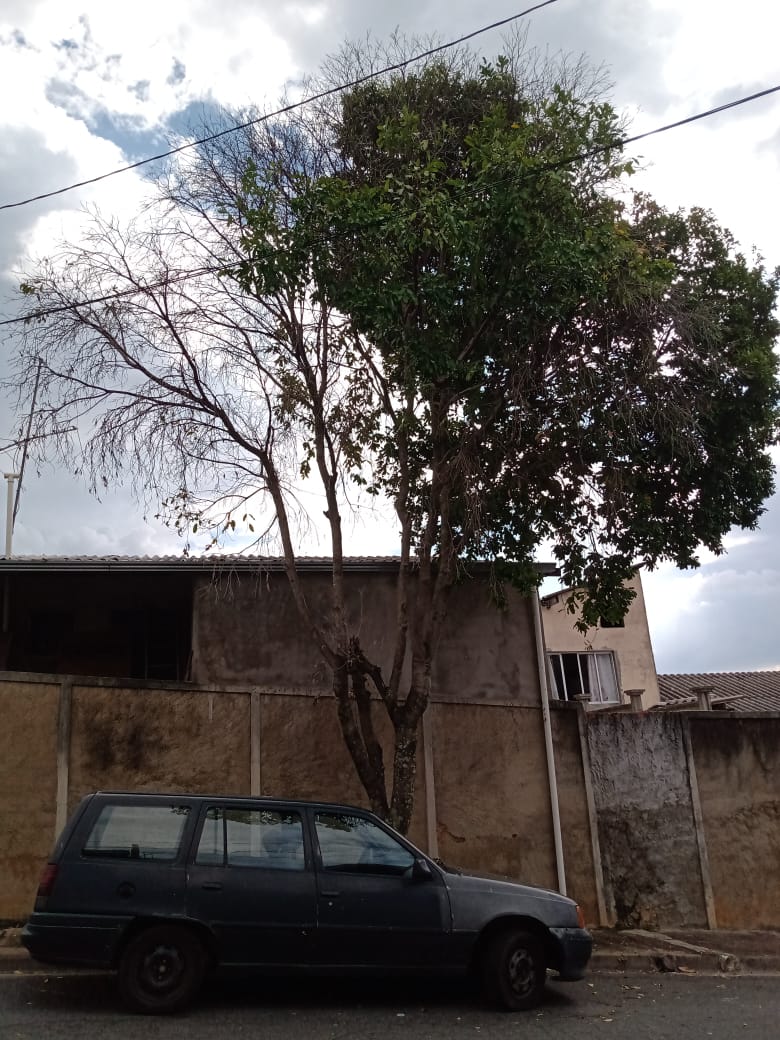 Diante do exposto, pedimos atenção a esta nossa proposição e que na medida do possível procure atendê-la.	Valinhos 22 de março de 2021______________________FÁBIO DAMASCENOVereador